AVIS N° 7/2023Acte de Genève de l’Arrangement de Lisbonne sur les appellations d’origine et les indications géographiquesDéclaration faite en vertu de l’article 7.4)a) de l’Acte de Genève de l’Arrangement de Lisbonne : Fédération de RussieLe 11 mai 2023, le Directeur général de l’Organisation Mondiale de la Propriété Intellectuelle (OMPI) a reçu du Gouvernement de la Fédération de Russie la déclaration visée à l’article 7.4)a) de l’Acte de Genève de l’Arrangement de Lisbonne sur les appellations d’origine et les indications géographiques (ci-après dénommé “Acte de Genève”), selon laquelle la Fédération de Russie souhaite recevoir une taxe individuelle pour couvrir le coût de l’examen quant au fond de chaque enregistrement international qui lui est notifié en vertu de l’article 6.4) dudit acte, ainsi qu’une taxe administrative due tous les 10 ans relative à l’utilisation par les bénéficiaires de l’appellation d’origine ou de l’indication géographique dans la Fédération de Russie.Conformément à la règle 8.2)b) du règlement d’exécution commun à l’Arrangement de Lisbonne concernant la protection des appellations d’origine et leur enregistrement international et à l’Acte de Genève de l’Arrangement de Lisbonne sur les appellations d’origine et les indications géographiques, le Directeur général de l’OMPI a établi, après consultation de la Fédération de Russie, le montant ci-après en francs suisses de ladite taxe individuelle.La présente déclaration prendra effet le 11 août 2023.Le 22 juin 2023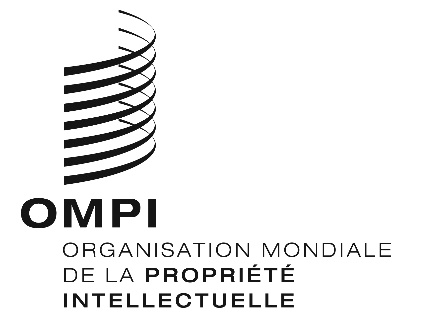 RUBRIQUERUBRIQUEMONTANT(en francs suisses)Taxe individuellepour chaque enregistrement international119